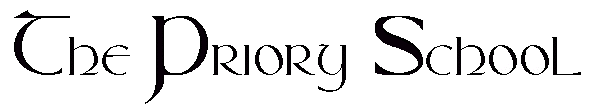 A Voluntary Aided Church of PERSON SPECIFICATION Finance AssistantPlease read this Person Specification carefully, as it will be used to assess candidates as part of the shortlist and interview process.  The Governors will be looking for candidates who most closely match the following:EssentialExperience of working in a finance role Experience of a word-processing packageExperience of a database systemAbility to work accurately, with attention to detail and logical process for forward planning       eventsAbility to follow proceduresFlexible approach to workAbility to work to deadlinesAbility to work independently but also part of a teamDesirableGood general education  Numeracy and literacy skills equivalent to ‘O’ level/GCSE in English and MathematicsExperience of Microsoft WordExperience of Microsoft ExcelExperience of SIMS FMS - Finance Module of Schools’ Information Management System	(or other finance package)Experience of Surrey County Council financial proceduresBook-keeping experienceAccounts payable experienceRevenues experiencePetty cash experienceSchool Fund package experiencePrevious experience of working in educationThe  is committed to safeguarding and promoting the welfare of children and young people and expects all staff and volunteers to share this commitment.  The successful applicant will be required to undertake a DBS check.